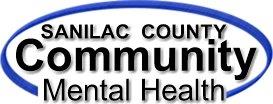 Enhancing Lives, Promoting Independence, Embracing RecoveryRECORDS RELEASERELEASED TO:	___________________________________________			___________________________________________			___________________________________________	             ___________________________________________ RE:  	__________________________________________________Consumer’s Name                    		BirthdateATTENTION:	Recipient of RecordsEnclosed are copies of material which you requested from the record of an individual served by Sanilac County CMH.In accordance with Section 748 of the Mental Health Code, ACT 258, it is your responsibility to ensure that this information is used only for the authorized purpose for which the information was released to you.Michigan’s Mental Health Code330.1748 CONFIDENTIALITYSEC. 748	(3)	“Any person receiving information made confidential by this section shall disclose			the information to others only to the extent consistent with the authorized			purpose for which the information was obtained.”Information Released:RELEASED BY:   	___________________  Date:_______________NOTE:  This form is meant to be printed on Agency letterhead.Reviewed by Policy Committee – 09/21/2023			Form # 0144